Voorbeeldbrief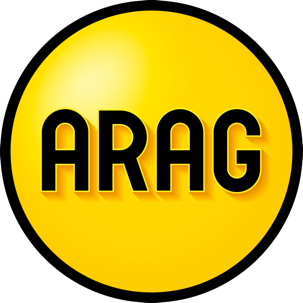 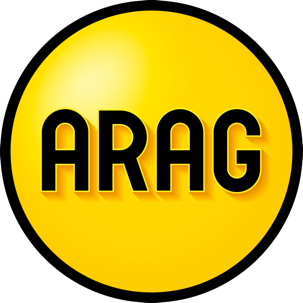 Indienen vordering curatorGebruik deze brief om uw vordering bij de curator in te dienen. Bijvoorbeeld wanneer het bedrijf waar u een product of dienst in bestelling heeft, failliet is gegaan.Belangrijk om te weten:Houdt u er rekening mee dat het in de meeste gevallen niet makkelijk is om uw geld terug te krijgen, omdat andere schuldeisers (zoals de Belastingdienst) vaak voorrang hebben. En het geld vaak op is op het moment dat u aan de beurt bent.Via https://insolventies.rechtspraak.nl/ kunt u vaak zelf bijhouden wat de status van het faillissement is en kunt u de lijst met schuldeisers vinden. Ook kunt u nagaan wie de curator is.Dien uw vordering zo snel mogelijk na bekendmaking van het faillissement bij de curator in. Zorg dat u bewijsstukken van de vordering meezendt aan de curator. Dus facturen, aanmaningen, correspondentie, etc. Algemene informatie:Dit is een voorbeeldbrief van ARAG. U kunt deze brief aanpassen aan uw situatie;U bent zelf verantwoordelijk voor uw brief;Verstuur uw brief aangetekend. Bewaar het verzendbewijs en een kopie van de verstuurde brief;Heeft u juridische hulp nodig? Neem dan contact op via www.arag.nl. Wij streven ernaar dit voorbeelddocument regelmatig te controleren op inhoud en actualiteit. ARAG kan niet aansprakelijk worden gesteld voor onjuistheden in het document of problemen die voortkomen uit het (onjuist) gebruik hiervan.Aan[Naam schuldenaar]
[Adres]
[Postcode en plaats]
[E-mail][Woonplaats, datum]
Betreft: Indienen vordering in faillissement [handelsnaam failliete onderneming invullen]Geachte heer/mevrouw,Ik heb vernomen dat u als curator bent benoemd in het faillissement van [volledige handelsnaam van het bedrijf waar u het product gekocht heeft of de dienst van heeft afgenomen].Op [datum] bestelde ik bij [naam failliete onderneming] een [omschrijving dienst/product]. Deze is nog niet geleverd. Hierbij stel ik [naam failliete onderneming] in gebreke en sommeer ik [naam failliete onderneming] het product binnen 14 dagen na vandaag te leveren.Gebeurt dit niet, dan ontbind ik hierbij de overeenkomst. Omdat ik op [datum] een (aan)betaling heb gedaan ter hoogte van [bedrag], verzoek ik u om mij als schuldeiser te erkennen voor dit bedrag. Ik stuur een kopie van mijn betalingsbewijs mee, ter onderbouwing van mijn vordering. Uw bevestiging dat ik op de lijst van schuldeisers ben geplaatst, zie ik graag binnen genoemde termijn tegemoet.Met vriendelijke groet,[Uw naam en handtekening][Adres][E-mail]